อาหารและเครื่องดื่ม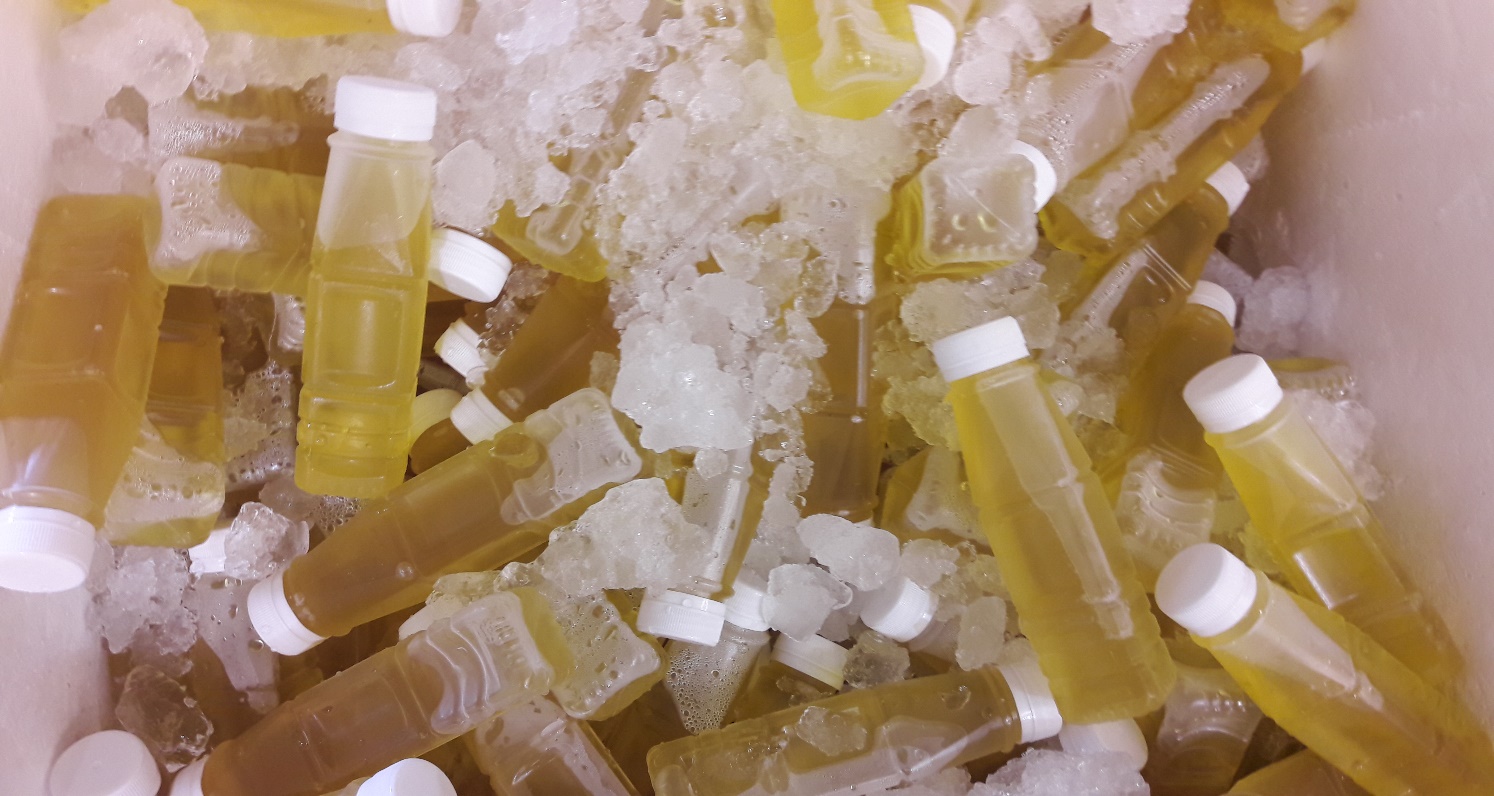 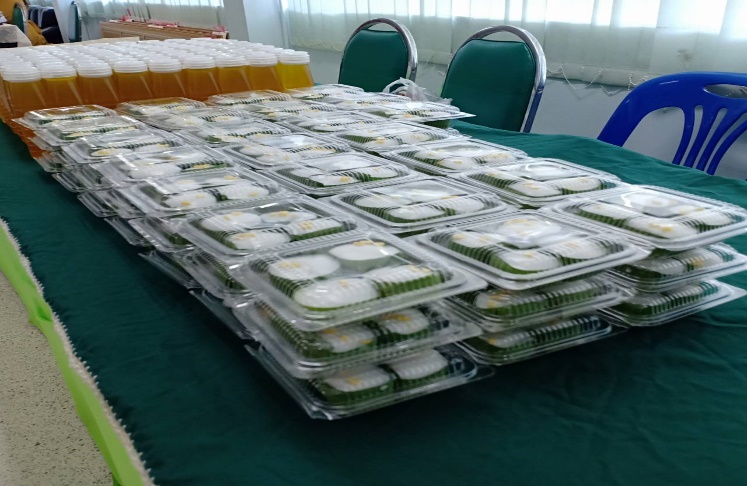 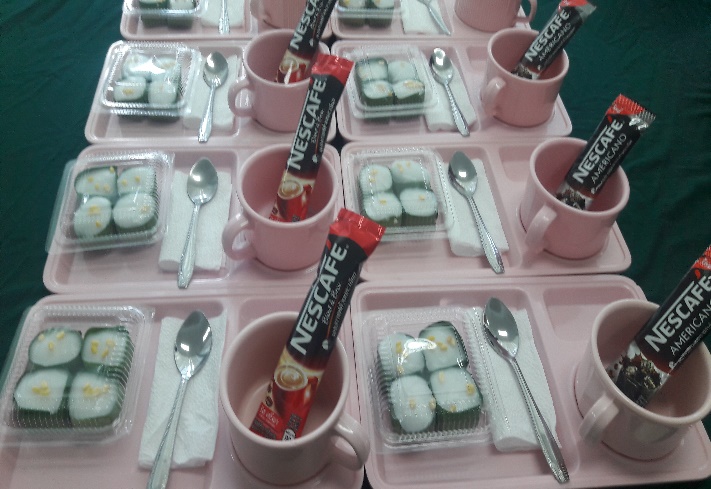 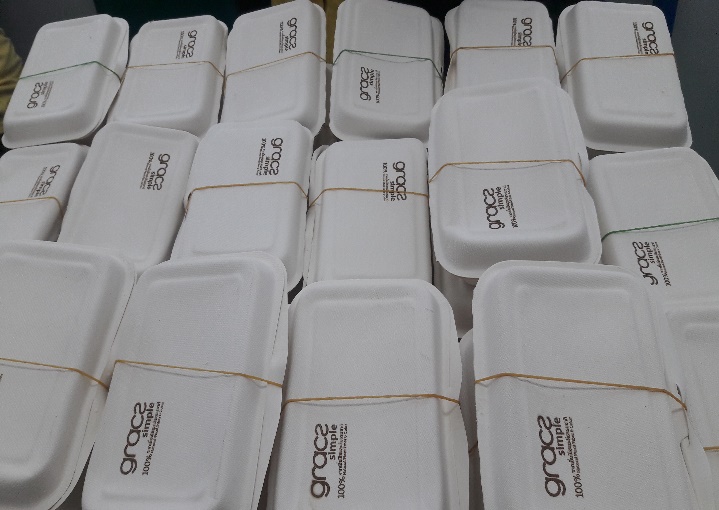 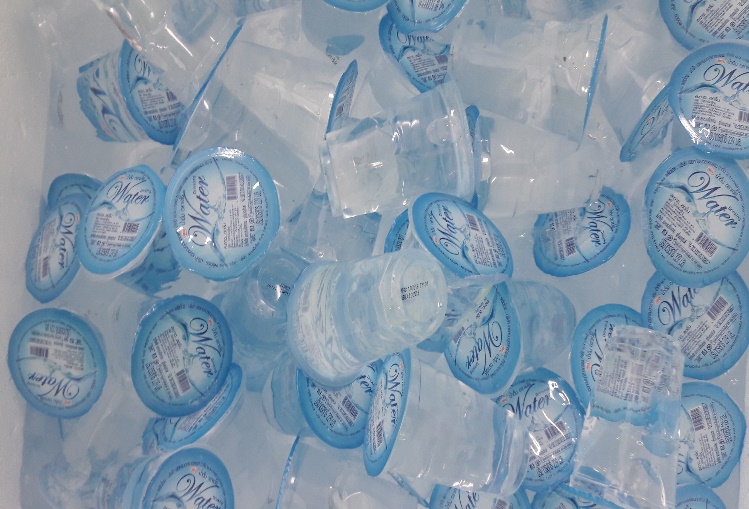 